Początek formularza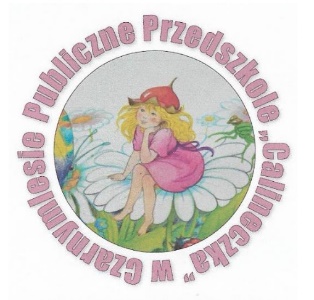 Dół formularzaOpłata za przedszkole 2021/2022Każdy rodzic otrzyma książeczkę opłat za przedszkoleOpłata za przedszkole składa się z dwóch składników :– opłaty za żywienie -ilość dni w miesiącu x 4.00 zł - dzienna stawka żywieniowa,- opłaty stałej : 1 zł za każdą godzinę powyżej 5 godzin (np. jeżeli dziecko zapisane jest na 8 godzin płaci 3 zł. dziennie, jeśli na 9 godzin płaci 4 zł dziennie itd.),- dzieci 6 letnie płacą tylko za żywienie i bez względu na liczbę godzin       w przedszkolu nie ponoszą opłaty stałej,- dzieci z kartą dużej rodziny mają 50 % zniżkę na opłatę stałą. Prosimy     o dostarczenie kserokopii karty dużej rodziny,- rodzice w trudnej sytuacji materialnej mogą złożyć wniosek o pokrycie kosztów dożywiania dziecka w przedszkolu do GOPS-u w Przygodzicach. MOPS-u w Ostrzeszowie lub Odolanowie,2. Opłatę za przedszkole regulujemy z góry tzn. w całości za miesiąc np. wrzesień,a koszt pobytu dziecka za dni nieobecności odliczany jest w następnym miesiącu, czyli np. za dni nieobecne we wrześniu odliczenia będą w październiku itd.,3. Jeżeli opłata regulowana jest przez internet to pamiętań należy o wpisaniu imienia    i nazwiska dziecka, a nie rodzica. W przedszkolnej książeczce opłat piszemy tylko kiedy zrobiliśmy przelew, nie ma konieczności wydruku potwierdzenia,4. Książeczki opłat zabieramy z przedszkola  na początku miesiąca, dokonujemy wpłaty najpóźniej do 15 dnia każdego miesiąca i zwracamy je podając nauczycielce lub innemu pracownikowi przedszkola do 20 dnia każdego miesiąca. Nr konta opłaty za przedszkole znajduje się w książeczce opłat,5. Składka na Radę Rodziców i na rzecz grupy wynosi 50.00 zł na półrocze czyli 100.00 zł na rok – płatne na konto Rady Rodziców – nr na stronie internetowej przedszkola : 89 1050 1201 1000 0090 7792 17256. Ubezpieczenie od następstw nieszczęśliwych wypadków w PZU płatne do końca września 2021 r. w kwocie 42.00 zł na konto Rady Rodziców 89 1050 1201 1000 0090 7792 1725, po wcześniejszej deklaracji rodzica – złożenie podpisu na liście u nauczycieli grupy dziecka.